KONTRAKT MIĘDZY NAUCZYCIELEM MATEMATYKI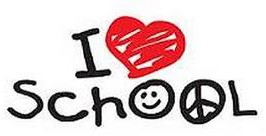 ORAZ UCZNIEM I JEGO RODZICAMIKażdy uczeń oceniany jest zgodnie z Przedmiotowym Systemem Oceniania z matematyki, który został przedstawiony na pierwszych zajęciach i jest dostępny u nauczyciela przedmiotu, bibliotece szkolnej oraz na stronie szkoły.Oceny są jawne dla uczniów i ich rodziców.Uczeń ma obowiązek systematycznie prowadzić zeszyt przedmiotowy i odrabiać zadania domowe oraz posiadać wskazane przybory geometryczne.Pomiar osiągnięć uczniów odbywa się za pomocą następujących narzędzi: prace klasowe, sprawdziany, testy otwarte i testy wielokrotnego wyboru, kartkówki, odpowiedzi ustne, zadania domowe, zeszyty ćwiczeń, obserwacja ucznia, przygotowanie do lekcji, aktywność na lekcji, praca w grupie, inne formy aktywności (np. udział w konkursach, wykonywanie pomocy dydaktycznych, praca przy redagowaniu gazetki matematycznej, zajęcia wyrównawcze).W przypadku nauki zdalnej, ocenie będą podlegać: prace klasowe, kartkówki, zadaniadomowe oraz aktywność i systematyczność ucznia.Prace klasowe są obowiązkowe, zapowiadane, z tygodniowym wyprzedzeniem i podany jest ich zakres. Czas pisania to jedna godzina lekcyjna. Przed każdą pracą klasową jest lekcja powtórzeniowa.Uczeń nieobecny na pracy klasowej musi ją napisać w terminie uzgodnionymz nauczycielem.Uczeń ma prawo do poprawienia każdej oceny niedostatecznej z pracy klasowej w ciągu dwóch tygodni od momentu oddania poprawionej pracy. Wpisuje mu się wówczas obie oceny.Uczeń, który był nieobecny w szkole ma obowiązek uzupełnić zaległości.Kartkówki mogą obejmować zakres materiału z trzech ostatnich lekcji i nie muszą byćzapowiadane. Mogą również dotyczyć materiału przerabianego na bieżącej lekcji.Uczeń ma prawo do dwukrotnego w ciągu półrocza zgłoszenia nieprzygotowania do lekcji. Fakt ten należy zgłosić nauczycielowi na początku lekcji. Kolejne tego typu braki będą miały wpływ na ocenę końcową i ocenę z zachowania z przedmiotu.Przez nieprzygotowanie do lekcji rozumie się: brak pracy domowej, brak zeszytu, brak zeszytu ćwiczeń, brak pomocy potrzebnych do lekcji. Uczeń, który zgłosił nieprzygotowanie do lekcji nie jest pytany, ale ma obowiązek uczestniczyć w lekcji.O postępach ucznia rodzice są informowani na spotkaniach: z wychowawcą klasy, indywidualnych  z  nauczycielami  lub  poprzez  dziennik  elektroniczny. Ocena śródroczna i roczna wynika z otrzymanych ocen cząstkowych (nie jest ona jednak średnią arytmetyczną ocen). Kontrakt jest opublikowany na stronie szkoły, w kąciku matematyczno-informatycznym oraz dostępny u nauczyciela matematyki. Fakt zapoznania się z kontraktem uczniowie zapisują w zeszycie.Podpisy ucznia i rodzica	Podpis nauczyciela